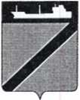 ПОСТАНОВЛЕНИЕАДМИНИСТРАЦИИ ТУАПСИНСКОГО ГОРОДСКОГО ПОСЕЛЕНИЯТУАПСИНСКОГО РАЙОНАот 10.11.2021                                                                                              № 989г. ТуапсеВ   соответствии   с   Федеральным   законом   от  6  октября  2003   года № 131-ФЗ «Об общих принципах организации местного самоуправления в Российской Федерации», подпунктом 7 пункта 1 статьи 13 Федерального закона от 8 ноября 2007 года № 257-ФЗ «Об автомобильных дорогах и о дорожной деятельности в Российской Федерации и о внесении изменений в отдельные законодательные акты Российской Федерации», Постановлением Правительства Российской Федерации от 31 января 2020 года № 67 «Об утверждении правил возмещения о вреда, причиняемого тяжеловесными транспортными средствами, об изменении и признании утратившими силу некоторых актов Правительства Российской Федерации», руководствуясь Уставом    Туапсинского    городского    поселения    Туапсинского    района,  п о с т а н о в л я ю: 1. Установить размер вреда и порядок расчета размера вреда, причиняемого тяжеловесными транспортными средствами, при движении по автомобильным дорогам местного значения Туапсинского городского    поселения Туапсинского района, в соответствии с постановлением Правительства Российской Федерации от 31 января 2020 года №67 «Об утверждении правил возмещения вреда, причиняемого тяжеловесными транспортными средствами, об изменении и признании утратившими силу некоторых актов Правительства Российской Федерации».2. Установить исходное значение размера вреда,  причиняемого тяжеловесными транспортными средствами, при движении по автомобильным дорогам местного значения Туапсинского городского    поселения    Туапсинского    района,  при превышении допустимых нагрузок на ось транспортного средства для автомобильной дороги и постоянные коэффициенты, согласно приложению к настоящему постановлению.3. Определить отдел жилищно – коммунального хозяйства администрации Туапсинского городского поселения Туапсинского района, уполномоченным органом, к функциям которого отнесены расчет, начисление и взимание платы за возмещение вреда, причиняемого тяжеловесными транспортными средствами при движении по автомобильным дорогам местного значения.4. Признать утратившими силу постановление администрации Туапсинского городского поселения Туапсинского района от 07 июля 2016 года № 1054 «Об определении размера вреда, причиняемого тяжеловесными транспортными средствами при движении по автомобильным дорогам   местного значения в границах Туапсинского городского поселения Туапсинского района».5. Общему отделу администрации Туапсинского городского поселения  Туапсинского района (Кот А.И.) обнародовать настоящее постановление.6. Отделу жилищно-коммунального хозяйства (Чернышов Е.В.) разместить настоящее постановление на официальном сайте администрации Туапсинского городского поселения Туапсинского района.7. Контроль за выполнением настоящего постановления возложить на заместителя главы администрации Туапсинского городского поселения Туапсинского района Чусова А.И.8. Постановление вступает в силу со дня его  обнародования.Глава Туапсинскогогородского поселения  Туапсинского района                                                                   С.В.БондаренкоИсходное значение размера вреда, причиняемого транспортными средствами при превышении допустимых осевых нагрузок для автомобильной дороги на 2 процента, и постоянные коэффициенты для муниципальных автомобильных дорогНачальник отдела жилищно-коммунального хозяйства администрации Туапсинского городского поселения Туапсинского района                                           Е.В.ЧернышовОб установлении размера вреда и порядка расчета размера вреда, причиняемого тяжеловесными транспортнымисредствами при движении по автомобильным дорогам местного значения Туапсинского городского поселения Туапсинского районаПриложениек постановлению администрации Туапсинского городского поселения Туапсинского районаот 10.11.2021 г.  № 989Нормативная нагрузка на ось транспортного средства для автомобильной дороги, тсРисх.ось, руб./100 кмПостоянные коэффициентыПостоянные коэффициентыНормативная нагрузка на ось транспортного средства для автомобильной дороги, тсРисх.ось, руб./100 кмab685007,30,2710184037,72,411,584039,52,7